           РЕПУБЛИКА СРБИЈАМИНИСТАРСТВО ФИНАНСИЈАПОРЕСКА УПРАВА        Централа   Број: 000-404-01-00796/2020-1100         Датум: 18.12.2020.године	Београд           На основу члана члана 116. Закона о јавним набавкама («Службени гласник РС», бр. 124/12, 14/15 и 68/15), Министарство финансија, Пореска управа -  Централа објављује:ОБАВЕШТЕЊЕ О ЗАКЉУЧЕНОМ УГОВОРУНазив, адреса и интернет страница наручиоца: Министарство финансија, Пореска управа -   Сектор за материјалне ресурсе Београд, Саве Машковића 3-5, 11 000 Београд. www.purs.gov.rs/javne-nabavke.Врста наручиоца: Орган државне управе;Опис предмета набавке: добра – дрвени пелет, за потребе Пореске управе, Филијале Прокупље; Назив и ознака из општег речника набавке: ОРН 09111400 – горива на бази дрвета.Уговорена вредност: 930.000,00 динара без пдв.Критеријум за доделу уговора: „најнижа понуђена цена“,Број примљених понуда: једна понуда.Највиша и најнижа понуђена цена код прихватљивих понуда: 	Укупно понуђена цена износи 930.000,00 динара, без ПДВ-а и с обзиром да је добијена једна понуда ова понуђена цена је истовремено и највиша и најнижа понуђена цена.Датум доношења одлуке о додели уговора: 10.12.2020. године.Датум закључења уговора: уговор је закључен 16.12.2020. године.Основни подаци о добављачу: „Огревцентар“ ДОО, Ниш, ул. Булевар Цара Константина 84, ДОО ПИБ 106078283, Матични број 20530804, кога заступа Слободанка Ђорђевић Јовановић, директор.Период важења уговора: 12 месеци.  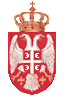 